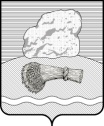                                             РОССИЙСКАЯ ФЕДЕРАЦИЯ          Калужская областьДУМИНИЧСКИЙ РАЙОНАдминистрация сельского поселения«Село Маклаки»ПОСТАНОВЛЕНИЕ 05 марта 2022г.                                                                                   № 13                                                                           Об утверждении формы проверочного листа применяемого при осуществлении контрольного мероприятия в рамках осуществления муниципального контроля за соблюдением правил благоустройства на территории сельского поселения «Село Маклаки»Во исполнение Федерального закона от 31 июля 2020 г. № 248-ФЗ «О государственном контроле (надзоре) и муниципальном контроле в Российской Федерации», Постановления Правительства  Российской Федерации от 13.02.2017 г. № 177 «Об утверждении общих требований к разработке и утверждению проверочных листов (списков контрольных вопросов) и Решения Сельской Думы  сельского поселения «Село Маклаки» от 05.03.2022г. «Об утверждении Положения о муниципальном контроле в сфере благоустройства в сельском поселении «Село Маклаки»», Администрация сельского поселенияПОСТАНОВЛЯЕТ:Утвердить форму проверочного листа (списка контрольных вопросов), применяемую при осуществлении контрольного мероприятия в рамках осуществления муниципального контроля за соблюдением правил благоустройства на территории сельского поселения «Село Маклаки» согласно приложению № 1.Настоящее Постановление вступает в силу со дня подписания и подлежит обнародованию.Глава администрации                                                                     Карпунина Л.И.Приложение №1к постановлению администрации сельского поселения«Село Маклаки»от «05» марта 2022г.Форма
проверочного листа (списка контрольных вопросов), применяемого при осуществлении муниципального контроля в сфере благоустройства на территории сельского поселения «Село Маклаки» 1. Вид муниципального контроля: контроль в сфере благоустройства.2. Наименование контрольного (надзорного) органа и реквизиты нормативного правового акта об утверждении формы проверочного листа:__________________________________________________________________3. Предмет плановой проверки ограничивается перечнем вопросов, указанных в пункте 10  настоящего проверочного листа4.Объект контроля, в отношении которого проводится контрольное (надзорное) мероприятие:__________________________________________________   5.Фамилия, имя и отчество (при наличии) гражданина или индивидуального предпринимателя, его идентификационный номер налогоплательщика и (или) основной государственный регистрационный номер индивидуального предпринимателя, адрес регистрации гражданина или индивидуального предпринимателя, наименование юридического лица, его идентификационный номер налогоплательщика и (или) основной государственный регистрационный номер, адрес организации (ее филиалов, представительств, обособленных структурных подразделений), являющегося контролируемым лицом:______________________________________________________________________________________________________________________________               6.Место проведения контрольного (надзорного) мероприятия с заполнением проверочного листа:________________________________________________________________7. Реквизиты  решения о проведении контрольного мероприятия:__________________________________________________________________(номер, дата распоряжения о проведении контрольного мероприятия)8. Учетный  номер  контрольного мероприятия и дата присвоения учетного номера в Едином реестре проверок:________________________________________________________  9. Должность, фамилия, имя, отчество (при наличии) должностного лица (лиц), проводящего (их) контрольное мероприятие:__________________________________________________________________ 10. Перечень вопросов, отражающих содержание обязательных требований, требований, установленных муниципальными правовыми актами, ответы на которые однозначно свидетельствуют о соблюдении или несоблюдении юридическим лицом, индивидуальным предпринимателем обязательных требований, требований, установленных муниципальными правовыми актами, составляющих предмет проверки:№ п/пПеречень вопросов, отражающих содержание обязательных требований, требований, установленных муниципальными правовыми актами, составляющими предмет проверкиПеречень вопросов, отражающих содержание обязательных требований, требований, установленных муниципальными правовыми актами, составляющими предмет проверкиПеречень вопросов, отражающих содержание обязательных требований, требований, установленных муниципальными правовыми актами, составляющими предмет проверкиРеквизиты правового акта, содержащего обязательные требованияВарианты ответаВарианты ответаВарианты ответа№ п/пПеречень вопросов, отражающих содержание обязательных требований, требований, установленных муниципальными правовыми актами, составляющими предмет проверкиПеречень вопросов, отражающих содержание обязательных требований, требований, установленных муниципальными правовыми актами, составляющими предмет проверкиПеречень вопросов, отражающих содержание обязательных требований, требований, установленных муниципальными правовыми актами, составляющими предмет проверкиРеквизиты правового акта, содержащего обязательные требованияданетне применяется1.Содержание территории общего пользования и порядок пользования таким территориямиСодержание территории общего пользования и порядок пользования таким территориямиСодержание территории общего пользования и порядок пользования таким территориямиСодержание территории общего пользования и порядок пользования таким территориями1.1.Обеспечивается ли своевременная уборка прилегающих территорий?Обеспечивается ли своевременная уборка прилегающих территорий?решение Сельской Думы  сельского поселения «Село Маклаки» 09.01.2019№ 1 «Об утверждении Правил благоустройства территории муниципального образования сельского поселения «Село Маклаки»решение Сельской Думы  сельского поселения «Село Маклаки» 09.01.2019№ 1 «Об утверждении Правил благоустройства территории муниципального образования сельского поселения «Село Маклаки»1.2.Соблюдаются ли требования к содержанию элементов благоустройства: своевременное устранение повреждений, санитарная очистка, ремонт, окраска?Соблюдаются ли требования к содержанию элементов благоустройства: своевременное устранение повреждений, санитарная очистка, ремонт, окраска?решение Сельской Думы  сельского поселения «Село Маклаки» 09.01.2019№ 1 «Об утверждении Правил благоустройства территории муниципального образования сельского поселения «Село Маклаки»решение Сельской Думы  сельского поселения «Село Маклаки» 09.01.2019№ 1 «Об утверждении Правил благоустройства территории муниципального образования сельского поселения «Село Маклаки»1.3.Имеются ли оборудованные контейнерные площадки накопления твердых коммунальных отходов, площадки для складирования отдельных групп коммунальных отходов и крупногабаритных отходов?Имеются ли оборудованные контейнерные площадки накопления твердых коммунальных отходов, площадки для складирования отдельных групп коммунальных отходов и крупногабаритных отходов?решение Сельской Думы  сельского поселения «Село Маклаки» 09.01.2019№ 1 «Об утверждении Правил благоустройства территории муниципального образования сельского поселения «Село Маклаки»решение Сельской Думы  сельского поселения «Село Маклаки» 09.01.2019№ 1 «Об утверждении Правил благоустройства территории муниципального образования сельского поселения «Село Маклаки»1.4.Соблюдается ли запрет на мойку загрязненных транспортных средств вне специально отведенных для этого мест?Соблюдается ли запрет на мойку загрязненных транспортных средств вне специально отведенных для этого мест?решение Сельской Думы  сельского поселения «Село Маклаки» 09.01.2019№ 1 «Об утверждении Правил благоустройства территории муниципального образования сельского поселения «Село Маклаки»решение Сельской Думы  сельского поселения «Село Маклаки» 09.01.2019№ 1 «Об утверждении Правил благоустройства территории муниципального образования сельского поселения «Село Маклаки»1.5.Соблюдается ли запрет на сброс, складирование, размещение отходов и мусора, в т.ч. образовавшихся от ремонта, опиловки деревьев и кустарников, снега, грунта по территории общего пользования, придомовой территории, а также на объекты внешнего благоустройства?Соблюдается ли запрет на сброс, складирование, размещение отходов и мусора, в т.ч. образовавшихся от ремонта, опиловки деревьев и кустарников, снега, грунта по территории общего пользования, придомовой территории, а также на объекты внешнего благоустройства?решение Сельской Думы  сельского поселения «Село Маклаки» 09.01.2019№ 1 «Об утверждении Правил благоустройства территории муниципального образования сельского поселения «Село Маклаки»решение Сельской Думы  сельского поселения «Село Маклаки» 09.01.2019№ 1 «Об утверждении Правил благоустройства территории муниципального образования сельского поселения «Село Маклаки»1.6.Соблюдаются ли запрет на повреждение и уничтожение объектов благоустройства?Соблюдаются ли запрет на повреждение и уничтожение объектов благоустройства?решение Сельской Думы  сельского поселения «Село Маклаки» 09.01.2019№ 1 «Об утверждении Правил благоустройства территории муниципального образования сельского поселения «Село Маклаки»решение Сельской Думы  сельского поселения «Село Маклаки» 09.01.2019№ 1 «Об утверждении Правил благоустройства территории муниципального образования сельского поселения «Село Маклаки»1.7Соблюдается ли требование о запрете  стоянки разукомлектованных транспортных средств?Соблюдается ли требование о запрете  стоянки разукомлектованных транспортных средств?решение Сельской Думы  сельского поселения «Село Маклаки» 09.01.2019№ 1 «Об утверждении Правил благоустройства территории муниципального образования сельского поселения «Село Маклаки»решение Сельской Думы  сельского поселения «Село Маклаки» 09.01.2019№ 1 «Об утверждении Правил благоустройства территории муниципального образования сельского поселения «Село Маклаки»2.Внешний вид фасадов и ограждающих конструкций зданий, строений, сооружений Внешний вид фасадов и ограждающих конструкций зданий, строений, сооружений Внешний вид фасадов и ограждающих конструкций зданий, строений, сооружений Внешний вид фасадов и ограждающих конструкций зданий, строений, сооружений 2.1.Размещены ли на фасаде объекта капитального строительства указатели наименования улицы, переулка, площади и т.д., номера дома и корпуса, указатель номера подъезда и квартир, международный символ доступности объекта для инвалидов?Размещены ли на фасаде объекта капитального строительства указатели наименования улицы, переулка, площади и т.д., номера дома и корпуса, указатель номера подъезда и квартир, международный символ доступности объекта для инвалидов?Размещены ли на фасаде объекта капитального строительства указатели наименования улицы, переулка, площади и т.д., номера дома и корпуса, указатель номера подъезда и квартир, международный символ доступности объекта для инвалидов?решение Сельской Думы  сельского поселения «Село Маклаки» 09.01.2019№ 1 «Об утверждении Правил благоустройства территории муниципального образования сельского поселения «Село Маклаки»2.2.Проводится ли своевременное техническое обслуживание и проведение ремонта, в том числе элементов фасадов зданий, строений и сооружений?Проводится ли своевременное техническое обслуживание и проведение ремонта, в том числе элементов фасадов зданий, строений и сооружений?Проводится ли своевременное техническое обслуживание и проведение ремонта, в том числе элементов фасадов зданий, строений и сооружений?решение Сельской Думы  сельского поселения «Село Маклаки» 09.01.2019№1 «Об утверждении Правил благоустройства территории муниципального образования сельского поселения «Село Маклаки»2.3.Осуществляется ли очистка, промывка и окраска поверхностей фасадов, в том числе от объявлений, рекламной информации, посторонних надписей?Осуществляется ли очистка, промывка и окраска поверхностей фасадов, в том числе от объявлений, рекламной информации, посторонних надписей?Осуществляется ли очистка, промывка и окраска поверхностей фасадов, в том числе от объявлений, рекламной информации, посторонних надписей?решение Сельской Думы  сельского поселения «Село Маклаки» 09.01.2019№1 «Об утверждении Правил благоустройства территории муниципального образования сельского поселения «Село Маклаки»2.4.Осуществляется ли мытье окон, витрин, вывесок и указателей зданий, строений и сооружений?Осуществляется ли мытье окон, витрин, вывесок и указателей зданий, строений и сооружений?Осуществляется ли мытье окон, витрин, вывесок и указателей зданий, строений и сооружений?решение Сельской Думы  сельского поселения «Село Маклаки» 09.01.2019№1 «Об утверждении Правил благоустройства территории муниципального образования сельского поселения «Село Маклаки»2.6.Осуществляется ли очистка от снега и льда крыш и козырьков, удаление наледи, снега и сосулек с карнизов, балконов и лоджий?Осуществляется ли очистка от снега и льда крыш и козырьков, удаление наледи, снега и сосулек с карнизов, балконов и лоджий?Осуществляется ли очистка от снега и льда крыш и козырьков, удаление наледи, снега и сосулек с карнизов, балконов и лоджий?решение Сельской Думы  сельского поселения «Село Маклаки» 09.01.2019№1 «Об утверждении Правил благоустройства территории муниципального образования сельского поселения «Село Маклаки»3.Организация озеленения территории муниципального образованияОрганизация озеленения территории муниципального образованияОрганизация озеленения территории муниципального образованияОрганизация озеленения территории муниципального образования3.1.Осуществляется ли проведение мероприятий по обеспечению сохранности зеленых насаждений в целом, обеспечивается ли квалифицированный уход за существующими зелеными насаждениями?Осуществляется ли проведение мероприятий по обеспечению сохранности зеленых насаждений в целом, обеспечивается ли квалифицированный уход за существующими зелеными насаждениями?Осуществляется ли проведение мероприятий по обеспечению сохранности зеленых насаждений в целом, обеспечивается ли квалифицированный уход за существующими зелеными насаждениями?решение Сельской Думы  сельского поселения «Село Маклаки» 09.01.2019№1 «Об утверждении Правил благоустройства территории муниципального образования сельского поселения «Село Маклаки»3.2.Соблюдается ли собственниками и пользователями земельных участков своевременное удаление сухих и аварийных деревьев, вырезка сухих и поломанных сучьев и веток, замазка ран, дупел на деревьях, уборку поросли?Соблюдается ли собственниками и пользователями земельных участков своевременное удаление сухих и аварийных деревьев, вырезка сухих и поломанных сучьев и веток, замазка ран, дупел на деревьях, уборку поросли?Соблюдается ли собственниками и пользователями земельных участков своевременное удаление сухих и аварийных деревьев, вырезка сухих и поломанных сучьев и веток, замазка ран, дупел на деревьях, уборку поросли?решение Сельской Думы  сельского поселения «Село Маклаки» 09.01.2019№1 «Об утверждении Правил благоустройства территории муниципального образования сельского поселения «Село Маклаки»3.3.Обеспечивается ли при производстве работ по строительству, реконструкции, капитальному ремонту, ремонту объектов капитального строительства и линейных объектов, меры по обеспечению сохранности зеленых насаждений и (или) их восстановление?Обеспечивается ли при производстве работ по строительству, реконструкции, капитальному ремонту, ремонту объектов капитального строительства и линейных объектов, меры по обеспечению сохранности зеленых насаждений и (или) их восстановление?Обеспечивается ли при производстве работ по строительству, реконструкции, капитальному ремонту, ремонту объектов капитального строительства и линейных объектов, меры по обеспечению сохранности зеленых насаждений и (или) их восстановление?решение Сельской Думы  сельского поселения «Село Маклаки» 09.01.2019№1 «Об утверждении Правил благоустройства территории муниципального образования сельского поселения «Село Маклаки»4.Содержание элементов благоустройстваСодержание элементов благоустройстваСодержание элементов благоустройстваСодержание элементов благоустройства4.1.Имеется ли порубочный билет при производстве строительных, ремонтных работ?решение Сельской Думы  сельского поселения «Село Маклаки» 09.01.2019№1 «Об утверждении Правил благоустройства территории муниципального образования сельского поселения «Село Маклаки»решение Сельской Думы  сельского поселения «Село Маклаки» 09.01.2019№1 «Об утверждении Правил благоустройства территории муниципального образования сельского поселения «Село Маклаки»решение Сельской Думы  сельского поселения «Село Маклаки» 09.01.2019№1 «Об утверждении Правил благоустройства территории муниципального образования сельского поселения «Село Маклаки»4.2.Имеется ли ордер (разрешение) на проведение (производство) земляных работ?решение Сельской Думы  сельского поселения «Село Маклаки» 09.01.2019№1 «Об утверждении Правил благоустройства территории муниципального образования сельского поселения «Село Маклаки»решение Сельской Думы  сельского поселения «Село Маклаки» 09.01.2019№1 «Об утверждении Правил благоустройства территории муниципального образования сельского поселения «Село Маклаки»решение Сельской Думы  сельского поселения «Село Маклаки» 09.01.2019№1 «Об утверждении Правил благоустройства территории муниципального образования сельского поселения «Село Маклаки»5.Соблюдение порядка определения границ прилегающих территорий Соблюдение порядка определения границ прилегающих территорий Соблюдение порядка определения границ прилегающих территорий Соблюдение порядка определения границ прилегающих территорий 5.1.Соблюдение установленного правилами благоустройства  порядка определения границ прилегающих территорийСоблюдение установленного правилами благоустройства  порядка определения границ прилегающих территорийСоблюдение установленного правилами благоустройства  порядка определения границ прилегающих территорийрешение Сельской Думы  сельского поселения «Село Маклаки» 09.01.2019№1 «Об утверждении Правил благоустройства территории муниципального образования сельского поселения «Село Маклаки»6.Доступность для инвалидов объектов социальной, инженерной и транспортной инфраструктур и предоставляемых услугДоступность для инвалидов объектов социальной, инженерной и транспортной инфраструктур и предоставляемых услугДоступность для инвалидов объектов социальной, инженерной и транспортной инфраструктур и предоставляемых услугДоступность для инвалидов объектов социальной, инженерной и транспортной инфраструктур и предоставляемых услуг6.1.Обеспечивается ли доступ маломобильных групп населения к зданиям, строениям, сооружениям, а также земельным участками?решение Сельской Думы  сельского поселения «Село Маклаки» 09.01.2019№1 «Об утверждении Правил благоустройства территории муниципального образования сельского поселения «Село Маклаки»решение Сельской Думы  сельского поселения «Село Маклаки» 09.01.2019№1 «Об утверждении Правил благоустройства территории муниципального образования сельского поселения «Село Маклаки»решение Сельской Думы  сельского поселения «Село Маклаки» 09.01.2019№1 «Об утверждении Правил благоустройства территории муниципального образования сельского поселения «Село Маклаки»6.2.Соблюдаются ли требования к тротуарам, подходам, пандусам и ступеням к  зданиям и сооружениях общественного назначения для осуществления беспрепятственного доступа инвалидов к таким объектам?решение Сельской Думы  сельского поселения «Село Маклаки» 09.01.2019№1 «Об утверждении Правил благоустройства территории муниципального образования сельского поселения «Село Маклаки»решение Сельской Думы  сельского поселения «Село Маклаки» 09.01.2019№1 «Об утверждении Правил благоустройства территории муниципального образования сельского поселения «Село Маклаки»решение Сельской Думы  сельского поселения «Село Маклаки» 09.01.2019№1 «Об утверждении Правил благоустройства территории муниципального образования сельского поселения «Село Маклаки»(должность, фамилия и инициалы должностного лица,     проводившего плановую проверку и заполнившего проверочный лист)(должность, фамилия и инициалы должностного лица,     проводившего плановую проверку и заполнившего проверочный лист)(должность, фамилия и инициалы должностного лица,     проводившего плановую проверку и заполнившего проверочный лист)(должность, фамилия и инициалы должностного лица,     проводившего плановую проверку и заполнившего проверочный лист)(должность, фамилия и инициалы должностного лица,     проводившего плановую проверку и заполнившего проверочный лист)              (подпись)«    » 20        г.(указывается дата заполнения проверочного листа)(указывается дата заполнения проверочного листа)(указывается дата заполнения проверочного листа)(указывается дата заполнения проверочного листа)